Alpha Omega Alpha Portfolio InstructionsNameName:  BCM IDBCM ID:Email addressEmail address: Dear Class of 2025 AOA Nominee, On behalf of the Baylor College of Medicine Alpha Omega Alpha Selection Committee, I would like to thank you for your interest in this society. Alpha Omega Alpha is the international medical honor society founded in Chicago in 1902 with the aim to elevate all who are in the field of medicine. Please visit www.alphaomegaalpha.org for more information. You have been nominated for consideration since your core clinical GPA is in the top ~10% of the class or you submitted Honors Items which granted nomination to another ~25% of the class. Nomination to AOA has always been a tremendous honor in and of itself and reflects a major achievement. The AOA Selection Committee is now tasked to select up to 20% of the graduating class based not only on high academic achievement, but also on leadership among your peers, a commitment to service/advocacy in the school and community, and demonstration of medical scholarship/research and teaching/mentoring. Completing this portfolio will help provide us with the necessary information to make these very difficult election decisions. Please take the time to best represent your record in each of these domains. Your name and BCM ID will be redacted for the Selection Committee to help reduce bias in the selection process. Please use caution not to reference identifiers in your descriptions below. We understand that some faculty will be able to identify you by your activities and scholarly work; however, we are committed to disclosing and limiting bias throughout the selection process. Part I: Leadership, Service/Advocacy, and Teaching/Mentoring Please select up to ten of your most meaningful extracurricular activities while at BCM that demonstrate your commitment to service/advocacy, leadership and teaching/mentoring. Please note that breadth of activities across categories and depth within each category are considered.    In the space below, indicate if this is primarily a service/advocacy activity, a leadership activity, or a teaching/mentorship activity. You may (but are not required to) select a second category if appropriate. While reviewers have access to your full portfolio, each reviewer on the Selection Committee will only be reviewing one of the four dimensions of your portfolio. List total hours spent in this activity during medical school and specify the duration and frequency of the activity (e.g. “2 years, monthly” or “1 time”). The nature and depth of your role is more important than total hours. Time inflation should be avoided, and egregious misrepresentation would disqualify the application.  Students on extended educational tracks or on leave of absences (e.g. MD/PhD, MD/MBA, and MSRT) may not include activities completed solely during the non-traditional medical school portion of their curriculum. When describing total hours of activities that may have spanned beyond the traditional medical school period, please only include the hours spent during time enrolled in the traditional years of medical school.Briefly describe each activity and indicate your role in 500 characters or less, including spaces. Please be extremely clear if your role in this activity is particularly outside the norm for BCM Students (for example, if you had a special role as a PRN coordinator, team captain, etc., beyond the expected hours for the activity). Part II: Scholarship/ResearchPlease list your bibliography relevant to each section belowDO NOT LIST YOUR NAME AND DO NOT INCLUDE AUTHORS/COPRESENTERS, but DO indicate your position in authorshipExample: 2nd author, Button Battery Injuries. Pediatrics, 2(169): 142-50, 2017.Example: Lead author and presenter, Button Battery Injuries, AAP Annual Meeting, Podium Presentation, Chicago, 2017You may include publications/presentations from pre-medical experiences or extended curricular periods (eg. MD/PhD, MD/MBA, MSRT, etc.), but only if there was some contribution during your tenure in traditional medical school years. You must clearly indicate what percent of your effort toward that experience was contributed during medical school.Certification statement: I certify that to the best of my ability and knowledge, the information submitted in this application is accurate and correct. I understand that deliberate misrepresentation would be considered a reportable professionalism violation. If inducted into AOA, I agree to serve on a committee that helps advocate for the mission of AOA at BCM. X Please return your completed form (in Word Document format) to Kelly Wood at kelly.wood@bcm.edu by Wednesday, 3/20/24 at 11:59pm CST.Thanks!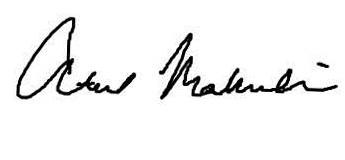 Atul Maheshwari, MDAssociate ProfessorDepartments of Neurology and NeuroscienceCouncilor, Alpha Omega Alpha, Texas Beta ChapterBaylor College of MedicinePART I.  Leadership, Service/Advocacy and Teaching/Mentorship Activities  Position and Brief Description1. 		0      Total hours  Duration and frequency  Position and Brief Description2. 		0      Total hours  Duration and frequency Position and Brief Description3. 		0      Total hours  Duration and frequency  Position and Brief Description4. 		0      Total hours  Duration and frequency Position and Brief Description5. 		0      Total hours  Duration and frequencyPosition and Brief Description6. 		0      Total hours  Duration and frequencyPosition and Brief Description7. 		0      Total hours  Duration and frequencyPosition and Brief Description8. 		0      Total hours  Duration and frequencyPosition and Brief Description9. 		0      Total hours  Duration and frequencyPosition and Brief Description10. 		0      Total hours  Duration and frequencyPART II.  Publication includes ANY type of public dissemination (op-eds, opinion pieces, viewpoints, systematic reviews, traditional research, etc.) Peer reviewed publicationsNumbered list of works hereNon-peer reviewed publicationsNumbered list of works hereText book chaptersNumbered list of works herePublished abstractsNumbered list of works herePeer reviewed presentations (please list the type of presentation, i.e. platform/podium, poster, symposium, workshop, etc.)Numbered list of works hereNon-peer reviewed presentations (for example, this can include lectures to patient and/or family groups, a presentation to an elected official or community groups)Numbered list of works hereOther scholarly communications (for example, this can include op-eds, blogs, non peer reviewed medical videos, syllabus or curriculum development, and media appearances).Numbered list of works herePlease list research/scholarship activities not referenced above that have not resulted in publicly shared communication (for example, a significant clinical research or lab experience that has not yet been published, or contributing to the development of a new program). Numbered list of works here